Rev. Dr. Robert L. Hobbs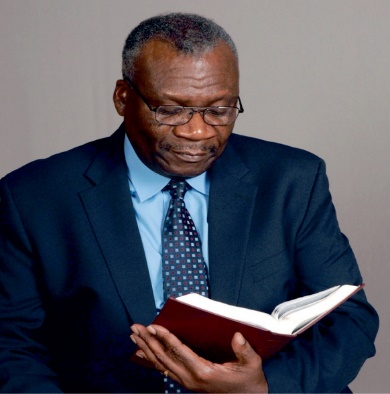 25th Pastoral Anniversary								Metropolitan Baptist ChurchWe wish to thank you in advance for being a patron.  The cost for a patronis $15.00 for individuals and $20.00 per couple.  You may mail your Patron Listto Metropolitan Baptist Church, Attention Pastor’s Anniversary, 125 County Street,Suffolk, VA 23434 or email it to info@metropolitanbaptist1.org (Subject: Pastor’s Anniversary).  Please include your check or money order payable to Metropolitan BaptistChurch with “Pastor’s Anniversary” in the memo line.  DEADLINE: July 24, 2024.Please PRINT CLEARLY and feel free to make additional copies, if needed.Patrons of:  							Contact #:						